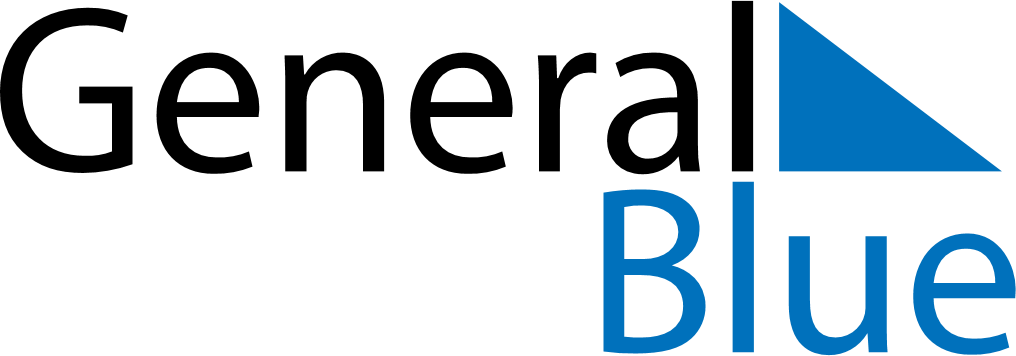 June 2024June 2024June 2024June 2024June 2024June 2024June 2024Asele, Vaesterbotten, SwedenAsele, Vaesterbotten, SwedenAsele, Vaesterbotten, SwedenAsele, Vaesterbotten, SwedenAsele, Vaesterbotten, SwedenAsele, Vaesterbotten, SwedenAsele, Vaesterbotten, SwedenSundayMondayMondayTuesdayWednesdayThursdayFridaySaturday1Sunrise: 2:44 AMSunset: 10:52 PMDaylight: 20 hours and 7 minutes.23345678Sunrise: 2:42 AMSunset: 10:55 PMDaylight: 20 hours and 12 minutes.Sunrise: 2:39 AMSunset: 10:57 PMDaylight: 20 hours and 17 minutes.Sunrise: 2:39 AMSunset: 10:57 PMDaylight: 20 hours and 17 minutes.Sunrise: 2:37 AMSunset: 11:00 PMDaylight: 20 hours and 22 minutes.Sunrise: 2:35 AMSunset: 11:03 PMDaylight: 20 hours and 27 minutes.Sunrise: 2:33 AMSunset: 11:05 PMDaylight: 20 hours and 32 minutes.Sunrise: 2:31 AMSunset: 11:07 PMDaylight: 20 hours and 36 minutes.Sunrise: 2:29 AMSunset: 11:10 PMDaylight: 20 hours and 40 minutes.910101112131415Sunrise: 2:27 AMSunset: 11:12 PMDaylight: 20 hours and 44 minutes.Sunrise: 2:25 AMSunset: 11:14 PMDaylight: 20 hours and 48 minutes.Sunrise: 2:25 AMSunset: 11:14 PMDaylight: 20 hours and 48 minutes.Sunrise: 2:24 AMSunset: 11:16 PMDaylight: 20 hours and 52 minutes.Sunrise: 2:22 AMSunset: 11:18 PMDaylight: 20 hours and 55 minutes.Sunrise: 2:21 AMSunset: 11:19 PMDaylight: 20 hours and 58 minutes.Sunrise: 2:20 AMSunset: 11:21 PMDaylight: 21 hours and 0 minutes.Sunrise: 2:19 AMSunset: 11:22 PMDaylight: 21 hours and 3 minutes.1617171819202122Sunrise: 2:18 AMSunset: 11:23 PMDaylight: 21 hours and 5 minutes.Sunrise: 2:18 AMSunset: 11:24 PMDaylight: 21 hours and 6 minutes.Sunrise: 2:18 AMSunset: 11:24 PMDaylight: 21 hours and 6 minutes.Sunrise: 2:17 AMSunset: 11:25 PMDaylight: 21 hours and 7 minutes.Sunrise: 2:17 AMSunset: 11:26 PMDaylight: 21 hours and 8 minutes.Sunrise: 2:17 AMSunset: 11:26 PMDaylight: 21 hours and 9 minutes.Sunrise: 2:17 AMSunset: 11:27 PMDaylight: 21 hours and 9 minutes.Sunrise: 2:18 AMSunset: 11:27 PMDaylight: 21 hours and 9 minutes.2324242526272829Sunrise: 2:18 AMSunset: 11:27 PMDaylight: 21 hours and 8 minutes.Sunrise: 2:19 AMSunset: 11:26 PMDaylight: 21 hours and 7 minutes.Sunrise: 2:19 AMSunset: 11:26 PMDaylight: 21 hours and 7 minutes.Sunrise: 2:20 AMSunset: 11:26 PMDaylight: 21 hours and 6 minutes.Sunrise: 2:21 AMSunset: 11:25 PMDaylight: 21 hours and 4 minutes.Sunrise: 2:22 AMSunset: 11:24 PMDaylight: 21 hours and 2 minutes.Sunrise: 2:23 AMSunset: 11:24 PMDaylight: 21 hours and 0 minutes.Sunrise: 2:25 AMSunset: 11:22 PMDaylight: 20 hours and 57 minutes.30Sunrise: 2:27 AMSunset: 11:21 PMDaylight: 20 hours and 54 minutes.